Календарный план 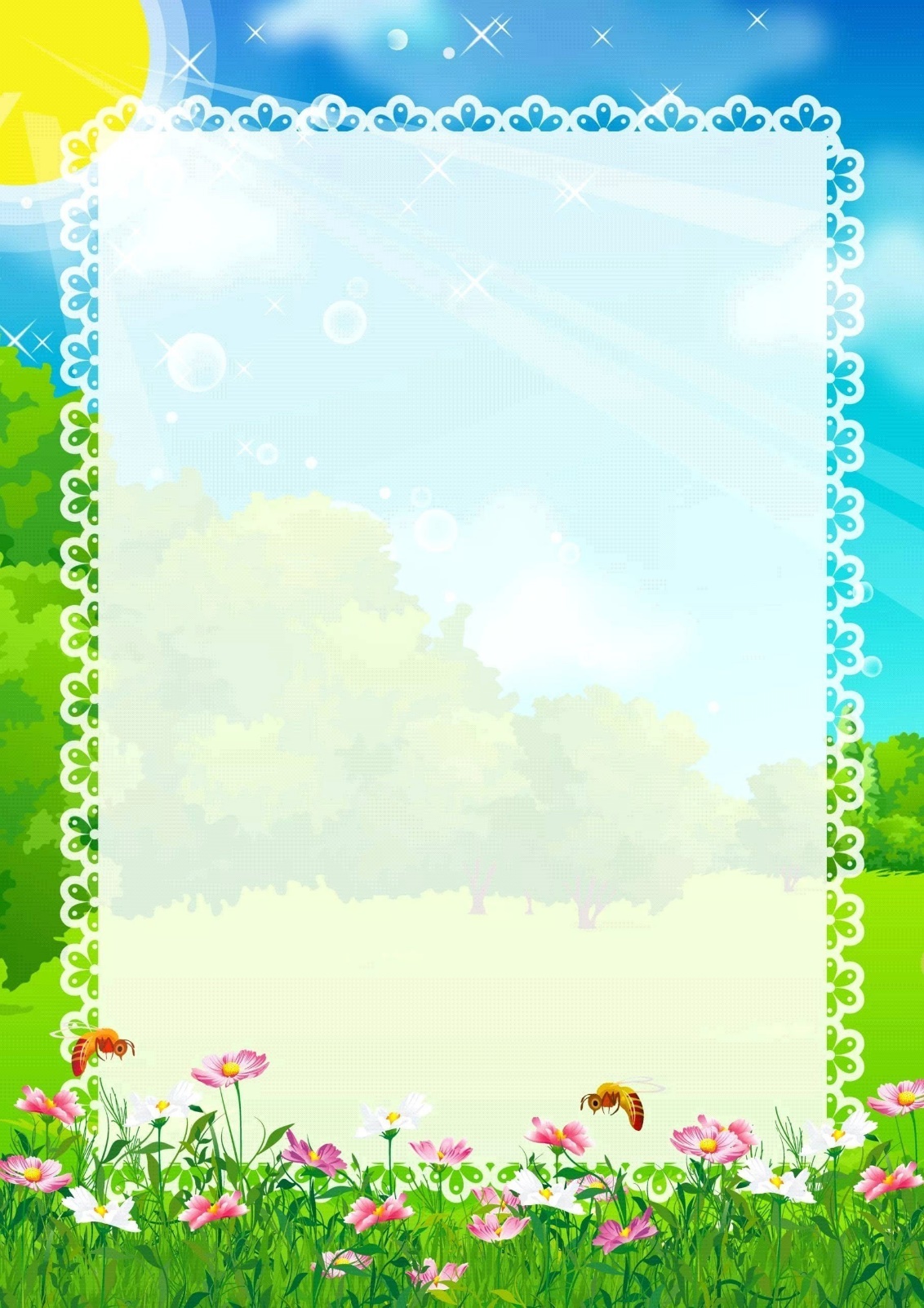 летнего пришкольного оздоровительного лагеря – комплекса с дневным пребыванием детей «Зазеркалье»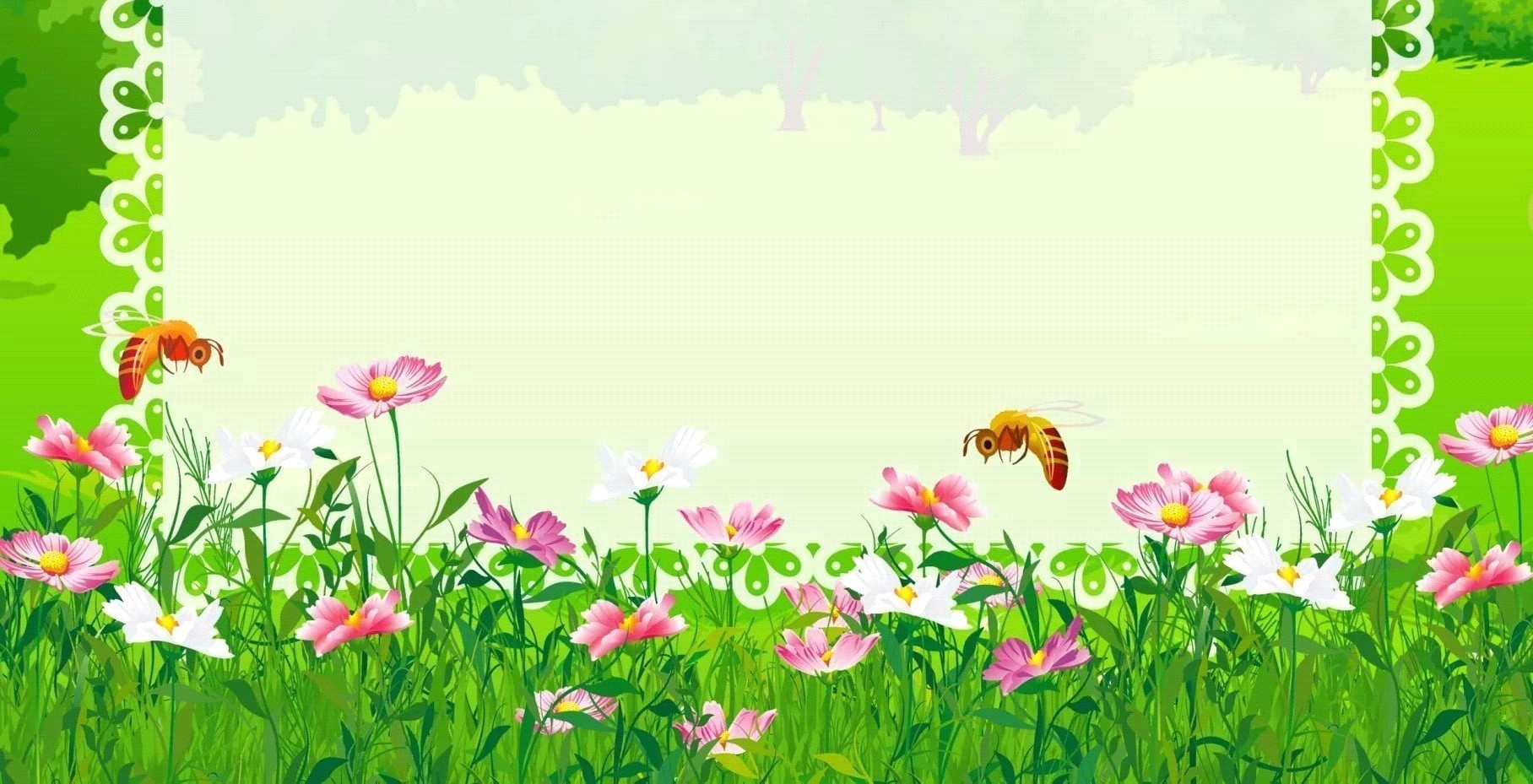 27 мая28 мая29 мая30 маяУтро: Торжественное поднятие флага. Исполнение гимна. линейка, зарядкаИнструктаж по ПДД, по ТБ в лагереУтро: линейка, зарядкаВремя безопасности и ЗОЖ - «Азбука правил дорожного движения». Утро: линейка, зарядкаВремя безопасности и ЗОЖ – «В гостях у доктора Айболита» (о вреде табакокурения, употребление спиртных напитков)Утро: линейка, зарядкаВремя безопасности и ЗОЖ - Правила поведения при пожаре, при ЧСДень: Праздничное открытие лагеряЭкскурсия в Горьковский Автомобильный заводДень: Мастер – класс. Декоративная тарелка «Натюрморт»Организация книжно-иллюстративных выставок «Я выбираю здоровый образ жизни»День: ДК ГАЗ. Квест-игра «По следам бременских музыкантов»День: Мульт-академия«Создаем мультфильм»Организация фотовыставок «Живи ярко»Отрядные дела: выборы командира, заучивание девиза отрядаТематический час «Откуда есть пошла земля Нижегородская».Викторина «Что мы знаем про Закон № 1539?».Экологический час «Здравствуй, лето красное!».31 мая3 июня4 июня5 июняУтро: линейка, зарядкаВремя безопасности и ЗОЖ «В здоровом теле-здоровый дух».Утро: Торжественное поднятие флага. Исполнение гимна. линейка, зарядкаУтро: линейка, зарядкаВремя безопасности и ЗОЖ – «Азбука Правильного питания»Утро: линейка, зарядкаВремя безопасности. «Незнакомый. Друг?»День: Театр на Счастливой. «Леля и Минька»Творческая мастерская- Конкурс рисунка «Края свои родные – мы Родиной зовём!».День: ДК ГАЗ «Праздничная программа «Здравствуй лето» ко дню защиты детей.День: Держинский кукольный театрКонкурс на антинаркотическую тему: «Нет наркотикам. Я выбираю жизнь!»День: Библиотека им. Станюковича. День русского языка «Пушкинский день России».Конкурс рисунков на асфальтеТоржественный спуск Флага РФ. Итоги недели.Кружок. Рисование.Конкурс рисунков на антинаркотическую тематику «Со спортом дружить – здоровым быть!» Спортивная игра. «Что значит быть здоровым?»Беседа «Осторожно! Пожар!»Кружок. Рисование.«По сказкам Пушкина»6 июня7 июня10 июня11 июняУтро: линейка, зарядка.Время безопасности и ЗОЖ - Правила поведения в транспортеУтро: линейка, зарядка.Время безопасности и ЗОЖ - Безопасный путь домой.Утро: Праздничная линейка посвященная Дню России, торжественное поднятие флага, исполнение гимна, зарядка День: ДК ГАЗ «Сказка о о мертвой царевне и семи богатырях»День: Держинский кукольный театрСпортивно-познавательная викторина с элементами спортивных эстафет «Здоровый спорт – жизнь без забот».День: Театр на Счастливой«Планета Колючки»Спортивные соревнования по футболуДень: Экскурсия в «Музей СВО» «Государство, в котором я живу» - викторина, посвящённая Дню России.Дискотека «Как здорово, что все мы здесь сегодня собрались!».Знаменательная дата – «350 лет со дня рождения Петра I»-квест-играТоржественный спуск Флага РФ. Итоги недели.Подготовка к празднику закрытия лагерной смены «До свидания, лагерь!»Кружок. Рисование. «Я горжусь своей Родиной - Россией!»Спортивная эстафета «День России»13 июня14 июняУтро: линейка, зарядкаВремя безопасности  и ЗОЖ - Правила поведения на водных объектах.Утро: линейка, зарядкаВремя безопасности и ЗОЖ - ТБ во время летних каникулДень: ДК ГАЗ «Незнайка на луне»«ЗОЖ- выбор здорового поколения!» онлайн - презентация о здоровом образе жизни.День: Праздничное закрытие лагеря, вручение подарковТворческая встреча - Конкурс песен, стихов на патриотическую тему «Поем тебя, Россия!»Создание стенгазеты «Я люблю автозавод». Торжественный спуск Флага РФ. Итоги смены